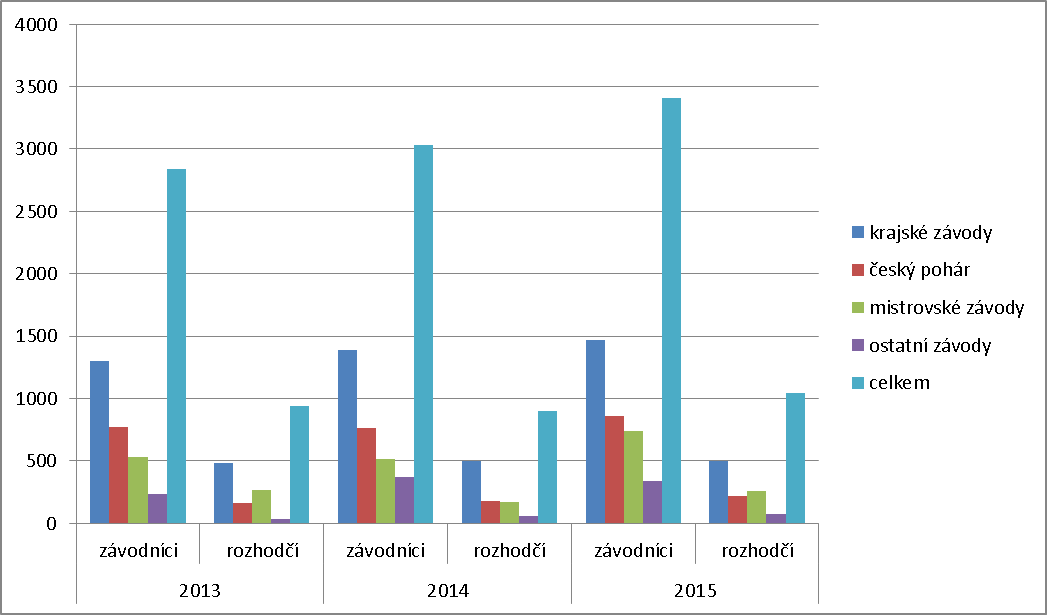 201320132014201420152015závodnícirozhodčízávodnícirozhodčízávodnícirozhodčíkrajské závody129648213904991471498český pohár773164764174863218mistrovské závody533267511172736255ostatní závody235303705633973celkem2837943303590134091044